Филиал Муниципального автономного общеобразовательного учреждения «Прииртышская средняя общеобразовательная школа»-«Полуяновская средняя общеобразовательная школа»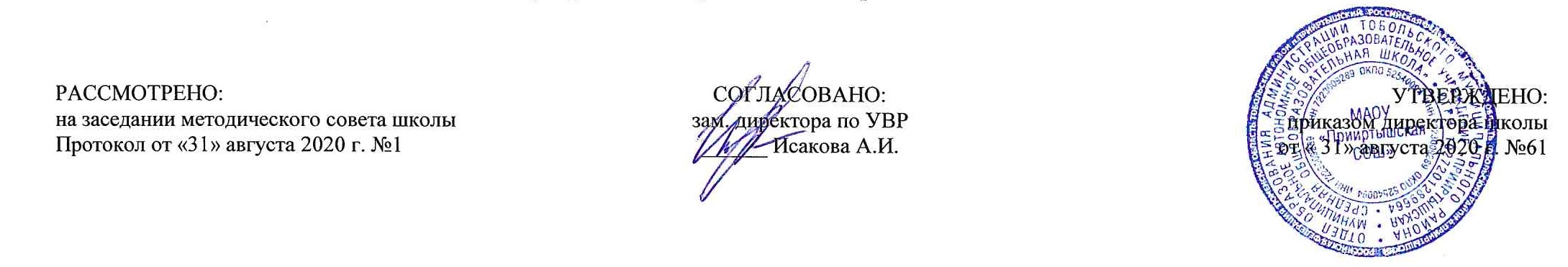 РАБОЧАЯ ПРОГРАММАпо предмету «Родная (татарская) литература»для 6 классана 2020-2021 учебный годПланирование составлено в соответствиис  ФГОС ООО                                                                                                              Составитель           программы: учитель родной литературывысшей квалификационной категории Таштимирова Луиза Валиулловнад.Полуянова2020 годгодПланируемы результаты освоения предмета «Родная литература»Предметные результаты освоения предмета по родной литературе на уровне основного общего образования предполагают:1) осознание значимости чтения и изучения родной литературы для своего дальнейшего развития;формирование потребности в систематическом чтении как средстве познания мира и себя в этом мире,гармонизации отношений человека и общества, многоаспектного диалога;2) понимание родной литературы как одной из основных национально-культурных ценностей народа,как особого способа познания жизни;3) обеспечение культурной самоидентификации, осознание коммуникативно-эстетическихвозможностей родного языка на основе изучения выдающихся произведений культуры своего народа,российской и мировой культуры;4) воспитание квалифицированного читателя со сформированным эстетическим вкусом, способногоаргументировать свое мнение и оформлять его словесно в устных и письменных высказываниях разныхжанров, создавать развернутые высказывания аналитического и интерпретирующего характера,участвовать в обсуждении прочитанного, сознательно планировать свое досуговое чтение;5) развитие способности понимать литературные художественные произведения, отражающие разныеэтнокультурные традиции;6) овладение процедурами смыслового и эстетического анализа текста на основе пониманияпринципиальных отличий литературного художественного текста от научного, делового, публицистическогои т.п., формирование умений воспринимать, анализировать, критически оценивать и интерпретироватьпрочитанное, осознавать художественную картину жизни, отраженную в литературном произведении, науровне не только эмоционального восприятия, но и интеллектуального осмысления.В результате изучения родной литературыученик научится:  определять тему и основную мысль произведения ;владеть различными видами пересказа;характеризовать героев-персонажей, давать их сравнительные характеристики; находить основные изобразительно-выразительные средства, характерные для творческой манеры писателя, определять их художественные функции; определять родо-жанровую специфику художественного произведения; выделять в произведениях элементы художественной формы и обнаруживать связи между ними;выявлять и осмыслять формы авторской оценки героев, событий, характер авторских взаимоотношений с «читателем» как адресатом произведения ; пользоваться основными теоретико-литературными терминами и понятиями  как инструментом анализа и интерпретации художественного текста;собирать материал и обрабатывать информацию, необходимую для составления плана, сочинения, литературно-творческой работы, создания проекта на заранее объявленную или самостоятельно/под руководством учителя выбранную литературную или публицистическую тему;выражать личное отношение к художественному произведению, аргументировать свою точку зрения;выразительно читать с листа и наизусть произведения фрагменты произведений художественной литературы, передавая личное отношение к произведению; ориентироваться в информационном образовательном пространстве: работать с энциклопедиями, словарями, справочниками, специальной литературой; пользоваться каталогами библиотек, библиографическими указателями, системой поиска в Интернете.Ученик получит возможность научиться:находить в тексте средства художественной выразительности (звукоподражание, сравнение), понимать их роль в произведении, использовать выразительные средства языка в собственном высказывании;объяснять значение незнакомого слова с опорой на контекст и с использованием словарей;составлять устное высказывание на заданную тему по образцу (на основе прочитанного или прослушанного произведения);применять читательский опыт в элементарных видах речевой творческой деятельности: выразительное чтение, чтение по ролям, драматизация, словесное иллюстрирование, рассказ с изменением лица рассказчика, с вымышленным продолжением, создание собственных произведений по аналогии с прочитанными;ориентироваться в книге/учебнике, опираясь на её аппарат (обложку, оглавление, аннотацию, предисловие, иллюстрации);выбирать книгу для самостоятельного чтения по совету взрослого, уметь пользоваться систематическим каталогом;рассказать о прочитанной книге (автор, название, тема);под руководством взрослого обращаться к справочной литературе для получения дополнительной информации в соответствии с учебной задачей.Содержание предмета «Родная литература» Устное народное творчество .Введение в устное народное творчество- 1 час, Пословицы и поговорки- 1 час Татарские народные песни- 1 час, Народные мотивы в поэзии- 1 час, Творчество Накыя Исанбата- 1 час, Творчество Мажита Гафури- 1 час, Творчество Габдуллы Тукая. Биография писателя- 1 час, Произведения Г.Тукая- 1 час, Творчество Фарита Яруллина- 1 час, Жизненный путь и творчество М.Джалиля- 1 час, Творчество А.Еники- 1 час, Рассказ А.Еники «Родная земля» - 1 час, Развитие речи «Родная земля» - 1 час,  Творчество Г.Ибрагимова- 1 час,Творчество К.Нажми и М. Файзуллиной - 1 час, Творчество Р.Валиевой- 1 час, Пьеса Т.Миннуллина «Акбай и Дед Мороз» - 1 час, Творчество К.Насыйри. Рассказ «Абугалисина» - 1 час, Рассказ Г.Сабинова «Молоток» - 1 час,  Рассказ Г.Кутуя «Когда мама отдыхает» - 1 час, Рассках Ф.Яруллина «Пятно на солнце» - 1 час, Стихотворение Г.Зайнашевой «Кем быть?» - 1 час, Рассказ М.Латыйфуллина «Начало пути Сайдаша» - 1 час,  Поэзия Р.Файзуллина- 1 час, Рассказ Дардеманда «Два брата» - 1 час, Поэма Такташа «Мокамай» - 1 час, Пьеса Р.Хариса «Таинственная поляна» - 1 час, Творчество Э.Шарифуллиной - 1 час, Творчество и Ш.Галиева- 1 час,  Рассказы Ф.Шафигуллина- 1 час,Рассказ В.Радлова «Веселый человек» - 1 час, Поэзия Р.Ахматжанова и Г.Рахимова- 1 час, Автобиографическая повесть Г.Баширова «Родная сторона –зеленая колыбель» - 1 час, Газета «Янарыш». Рекомендации на лето- 1 час, Тематическое планирование№п/пРазделы, темы№п/пРазделы, темыКоличество часов1Устное народное творчество Введение в устное народное творчество12Пословицы и поговорки13 Татарские народные песни14Народные мотивы в поэзии15Творчество Накыя Исанбата16Творчество Мажита Гафури17Творчество Габдуллы ТукаяБиография писателя18Произведения Г.Тукая19Творчество Фарита Яруллина10Жизненный путь и творчество М.Джалиля111Творчество А.Еники112Рассказ А.Еники «Родная земля»113Развитие речи «Родная земля» 114Творчество Г.Ибрагимова115Творчество К.Нажми и М. Файзуллиной116 Творчество Р.Валиевой117Пьеса Т.Миннуллина «Акбай и Дед Мороз»118Творчество К.Насыйри. Рассказ «Абугалисина»119Рассказ Г.Сабинова «Молоток» 20Рассказ Г.Кутуя «Когда мама отдыхает» 121Рассках Ф.Яруллина «Пятно на солнце»122Стихотворение Г.Зайнашевой «Кем быть?»123Рассказ М.Латыйфуллина «Начало пути Сайдаша»124 Поэзия Р.Файзуллина125Рассказ Дардеманда «Два брата»126Поэма Такташа «Мокамай»127Пьеса Р.Хариса «Таинственная поляна»128Творчество Э.Шарифуллиной 129Творчество и Ш.Галиева30 Рассказы Ф.Шафигуллина131Рассказ В.Радлова «Веселый человек»132Поэзия Р.Ахматжанова и Г.Рахимова133 Автобиографическая повесть Г.Баширова «Родная сторона –зеленая колыбель»134Газета «Янарыш»Рекомендации на летоИтого: 1 четверть82 четверть83 четверть104 четверть 8год34